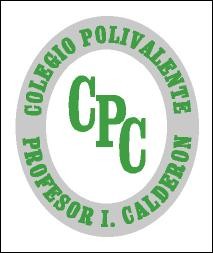 GUIAS DE TRABAJO y sugerencias de reforzamiento de contenidos.Kinder 2020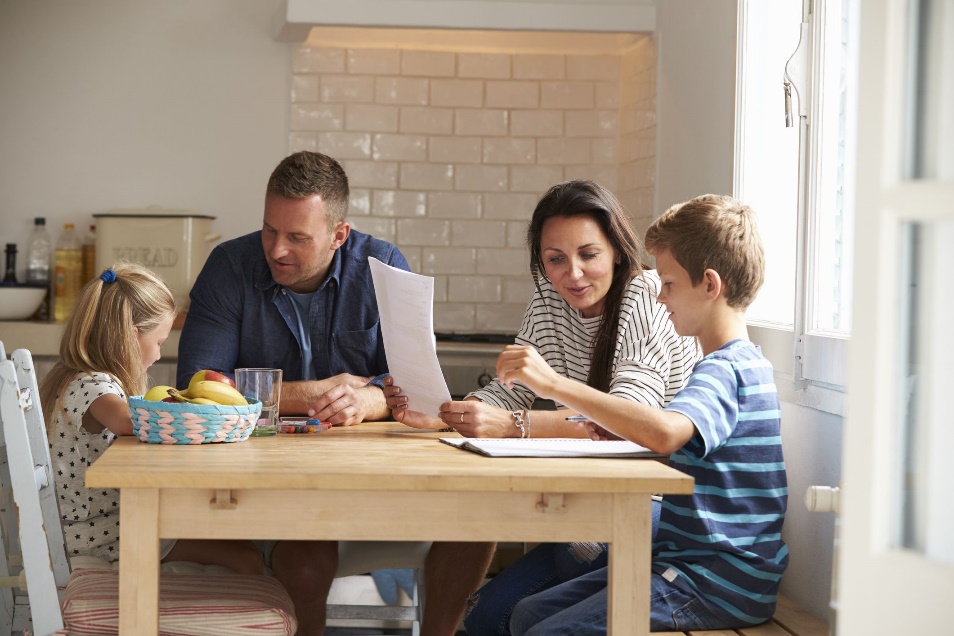 Educadora de Parvulos : Maria Luisa Molina de Calisto Los niños  y niñas de Kinder, ya deben conocer algunos contenidos pedagógicos los cuales serán reforzados y evaluados (evaluación Diagnostica) cuando nos reincorporemos, por lo tanto, estas guías les ayudaran a reforzar algunos contenidos que vimos el año pasado del Pre Kinder, para los niños y niñas nuevos les servirá para saber que deben saber y si no han aprendido estos contenidos trabajaremos de forma personalizada para poder nivelar los contenidos más débiles.Los niños y niñas de Kinder deben saber:Escribir su nombre con letra imprenta de memoria.Reconocer y graficar las vocales Vocales y sonido inicial de palabras.Enumerar, contar 1 al 10 ( o Mas)Graficar números.Reconocer y dibujar figuras geométricas.Dibujar con detalles una figura humana. Dibujar diferentes objetos y animales.Transcribir palabras en letra imprenta.Se les sugiere en casa reforzar estos contenidos y también que los niños puedan bajo supervisión de adulto ver videos educativos, canciones de números y letras y jugar en algunos sitios educativos como :https://arbolabc.com http://www.pipoclub.comhttps://www.elbuhoboo.comhttps://www.mundoprimaria.com/juegos-educativoshttps://la.ixl.com/math/preescolar También hay aplicaciones para el celular o Tablet donde pueden jugando reforzar contenidos.En el ámbito de Formación Personal Social , necesito que conversen con los niños acerca del cuidado del cuerpo (higiene) , como el limpiarse solos y correctamente cuando van al baño.….. Desde ya muchas gracias familia por vuestra colaboración ACTIVIDAD 1NOMBRE: ____________________________________________________________OBJETIVO DE APRENDIZAJEOA. 1: Representar gráficamente algunos trazos, letras ,signos, palabras significativas y mensajes simples legibles, utilizando diferentes recursos y soportes en situaciones auténticas. OA.2: Reconocer palabras que se encuentran en diversos soportes asociando algunos fonemas a sus correspondiente grafema.INSTRUCCIONES:  Grafica las vocales 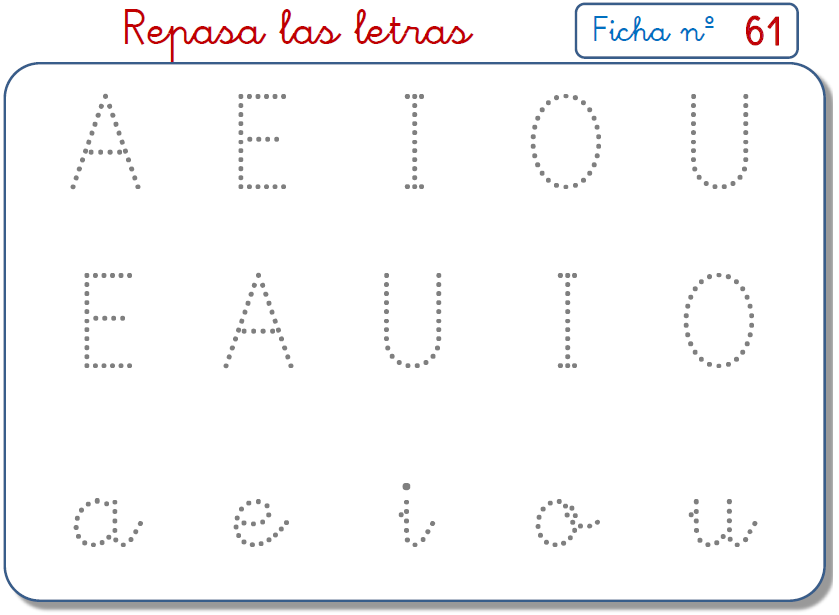 ACTIVIDAD 2OBJETIVO DE APRENDIZAJEOA. 1: Representar gráficamente algunos trazos, letras, signos, palabras significativas y mensajes simples legibles, utilizando diferentes recursos y soportes en situaciones auténticas. OA.2: descubrir en contextos lúdicos ,atributos fonológicos de palabras conocidas tales como el conteo de palabras, segmentación y conteo de silabas, identificación de sonido finales e iniciales INSTRUCCIONES:  Escribe la vocal inicial 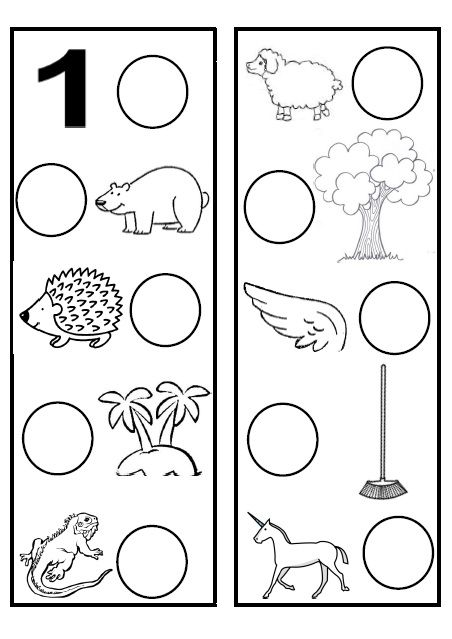 ACTIVIDAD 3OBJETIVO DE APRENDIZAJEOA. 1: Representar gráficamente algunos trazos, letras ,signos, palabras significativas y mensajes simples legibles, utilizando diferentes recursos y soportes en situaciones auténticas. OA.2: Reconocer palabras que se encuentran en diversos soportes asociando algunos fonemas a sus correspondiente  grafema.INSTRUCCIONES: Colorea en cada hilera los dibujos que tengan sonido inicial de la vocal.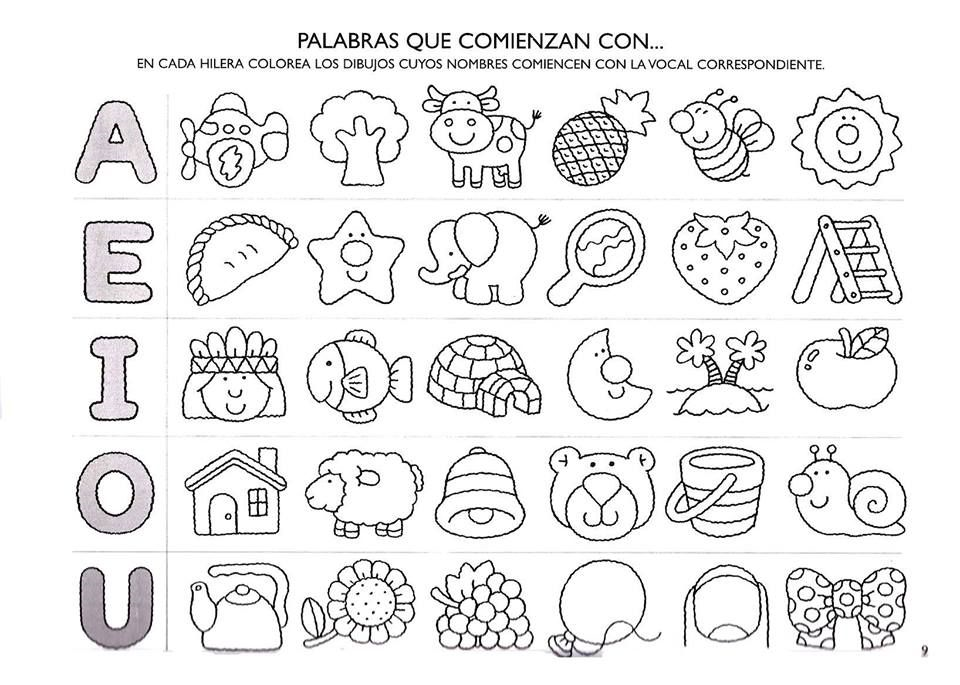 ACTIVIDAD 4OBJETIVO DE APRENDIZAJEOA.1: Emplear los números, para contar, identificar, cuantificar y comparar cantidades hasta el 20 e indicar orden o posición de algunos elementos en situaciones cotidianas o juegos.OA.2: Representar números y cantidades hasta el 10, en forma correcta, pictórica y simbólica.INSTRUCCIONES: Graficar los números , luego ensaya  sin puntitos .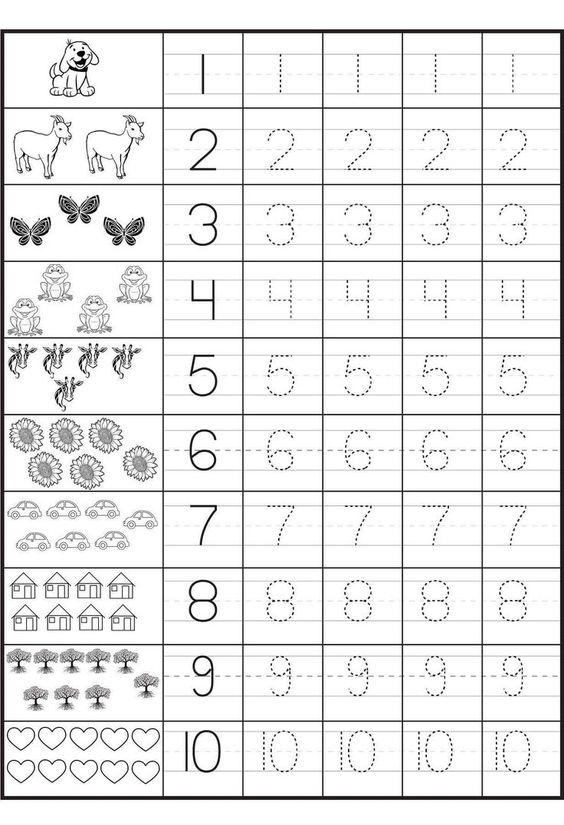 ACTIVIDAD 5OBJETIVO DE APRENDIZAJEOA.1: Emplear los números, para contar, identificar, cuantificar y comparar cantidades hasta el 20 e indicar orden o posición de algunos elementos en situaciones cotidianas o juegos.OA.2: Representar números y cantidades hasta el 10, en forma correcta, pictórica y simbólica.INSTRUCCIONES:  colorear según la cantidad.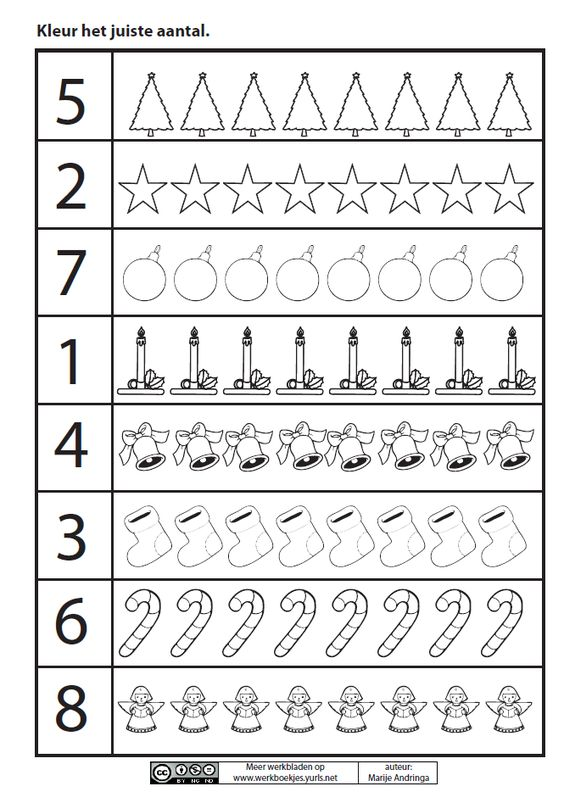 ACTIVIDAD 6OBJETIVO DE APRENDIZAJEOA.1: Emplear los números, para contar, identificar, cuantificar y comparar cantidades hasta el 20 e indicar orden o posición de algunos elementos en situaciones cotidianas o juegos.OA.2: Representar números y cantidades hasta el 10, en forma correcta, pictórica y simbólica.INSTRUCCIONES:  Colorear  el numero 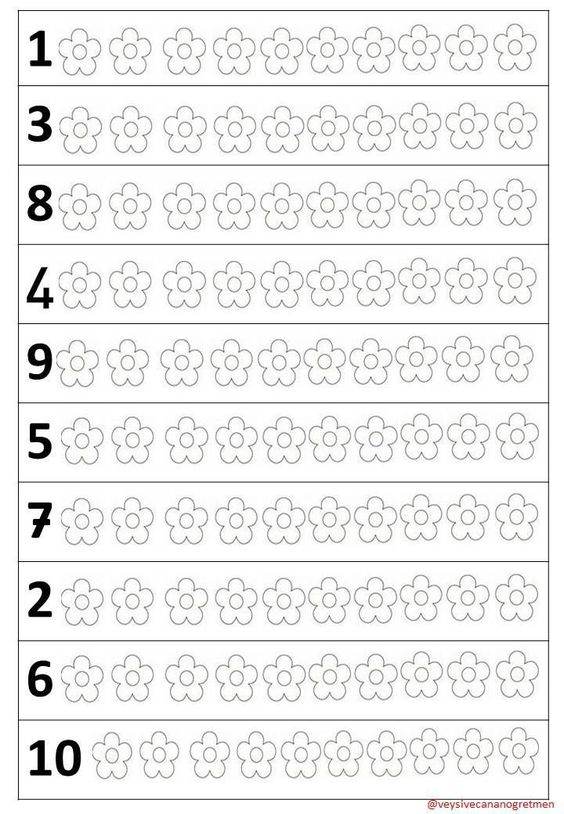 ACTIVIDAD 7OBJETIVO DE APRENDIZAJEOA.1: Producir sus propios signos gráficos en situaciones lúdicas.OA.2: Representar gráficamente algunos trazos, letras, signos, palabras significativas y mensajes simples legibles, utilizando diferentes recursos y soportes en situaciones auténticas.INSTRUCCIONES: Sigue el camino de cada amiguito con lápices de colores diferentes y luego colorea los dibujos.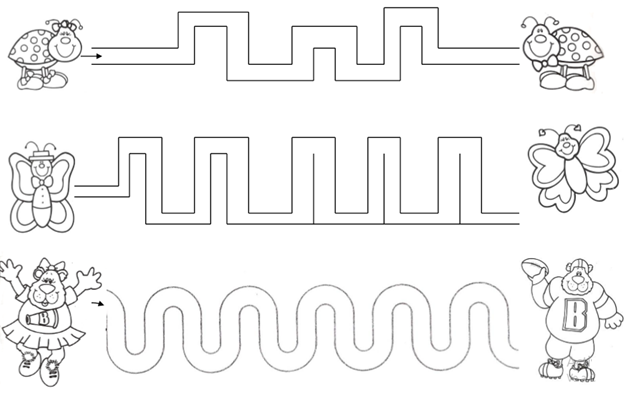 ACTIVIDAD 8OBJETIVO DE APRENDIZAJEOA.1: Identificar atributos de figuras 2D y 3D,tales como : forma ,cantidad de lados, vértices,  caras ,que observa en forma directa o través TICSINSTRUCCIONES: Colorea el perro que se encuentra dentro de su casa y encierra en un círculo el que esta fuera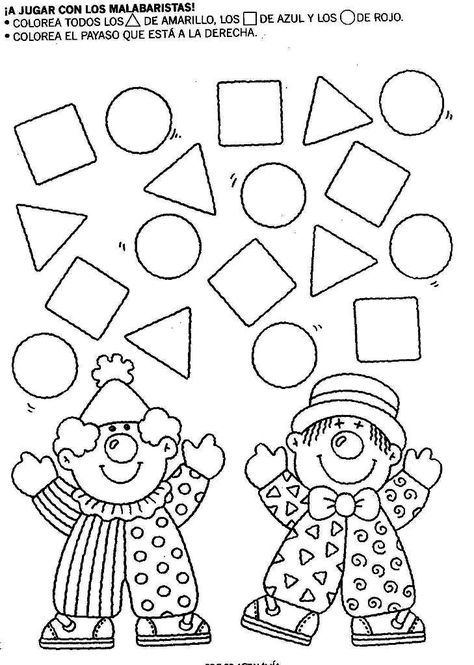 ACTIVIDAD 9OBJETIVO DE APRENDIZAJEOA.1: Crear patrones sonoros visuales, gestuales, corporales u otros INSTRUCCIONES:  Completa las series logicas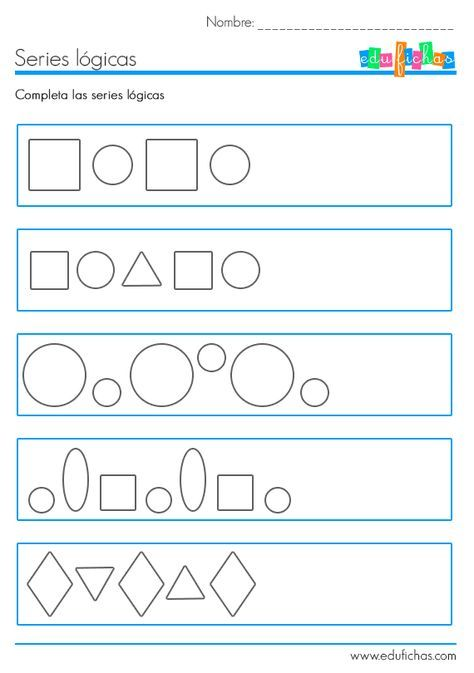 ACTIVIDAD OBJETIVO DE APRENDIZAJEOA.1: Emplear los números, para contar, identificar, cuantificar y comparar cantidades hasta el 20 e indicar orden o posición de algunos elementos en situaciones cotidianas o juegos.INSTRUCCIONES: Colorear  por número  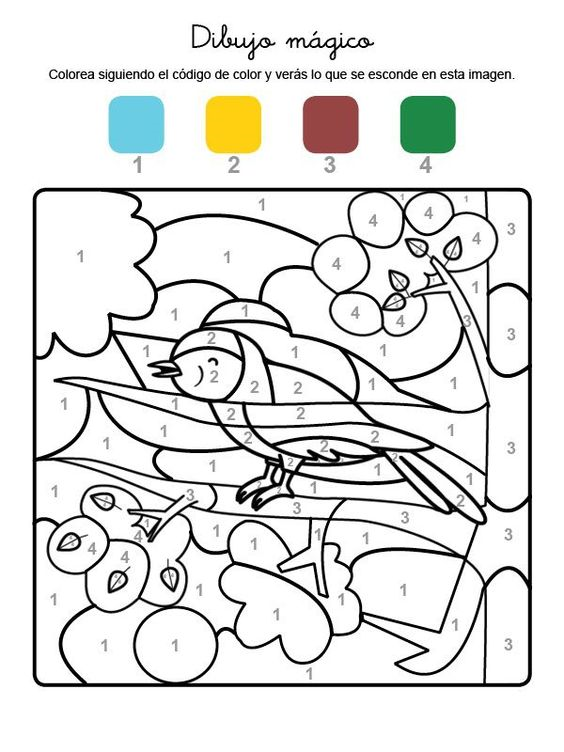 